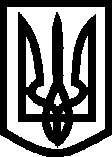 УКРАЇНАВИКОНАВЧИЙ КОМІТЕТМЕЛІТОПОЛЬСЬКОЇ  МІСЬКОЇ  РАДИЗапорізької областіР О З П О Р Я Д Ж Е Н Н Яміського голови 13.07.2017		                                                                     № 340-рПро створення комісії з обстеження залізничних переїздів з автобусним рухом, які не перебувають у власності залізниціКеруючись Законом України «Про місцеве самоврядування в Україні», розпорядженням голови Запорізької обласної державної адміністрації від 03.05.2017 №205 «Про обстеження залізничних переїздів з автобусним рухом, які не перебувають у власності залізниці»:   Створити комісію з обстеження залізничних переїздів з автобусним рухом, які не перебувають  у власності залізниці (далі – комісія) та затвердити її склад:2. Комісії забезпечити щороку у квітні-травні та вересні-жовтні проведення комісійних обстежень залізничних переїздів з автобусним рухом, які не перебувають у власності залізниці з укладанням відповідних актів перевірок.3. Комісії забезпечити опрацювання з власниками залізничних колій та іншими відповідальними організаціями питання про усунення виявлених під час комісійних обстежень відомчих переїздів недоліків.4. Контроль за виконанням цього розпорядження покласти на заступника міського голови з питань діяльності виконавчих органів ради Павленка С.І.Мелітопольський міський голова                                                      С.А. Мінько Перший заступник міського голови з питань діяльності виконавчих органів ради 						І.В. РудаковаПавленко Сергій Іванович-заступник міського голови з питань діяльності виконавчих органів ради, голова комісії;члени комісії:Тегімбаєв Олексій Борисович-начальник управління житлово-комунального господарства Мелітопольської міської ради Запорізької області,Слишик Олександр Анатолійович-начальник відділу транспорту та зв’язку виконавчого комітету Мелітополської міської ради,Гордієнко Миколай Миколайович-начальник сектору дорожнього нагляду Мелітопольського відділу поліції ГУ НП в Запорізькій області (за згодою),Коломоєць Сергій Миколайович-Начальник структурного підрозділу «Запорізька дирекція залізничних перевезень «Станція Мелітополь» ПАТ «Українська залізниця» регіональної філії «Придніпровська залізниця» (за згодою),Сироткін Вячеслав Миколайович -Начальник Мелітопольської дистанції колії Регіональної філії «Придніпровська залізниця» (за згодою),Москаленко Олексій Григорович-Директор виробничого підрозділу  «Мелітопольський моторний завод» (за згодою), Тітаренко Ольга Генадіївна-Майстер шляховий Мелітопольської виробничої дільниці Енергодарської філії Приватного акціонерного товариства «Київ дніпровське міжгалузеве підприємство промислового залізничного транспорту» (за згодою)